прошу зарегистрировать меня для участия в государственной итоговой аттестации (ГИА) по образовательным программам среднего общего образования по следующим учебным предметам:*Укажите «ДОСР» для выбора досрочного периода (март-апрель), «ОСН» - основного периода (май-июнь), и «ДОП» - дополнительного периода (сентябрь).
**  Укажите форму проведения ГВЭ по русскому языку (диктант предусмотрен для обучающихся с расстройствами аутистического спектра)
Прошу создать условия для сдачи ГИА с учетом состояния здоровья, подтверждаемого:Указать дополнительные условия, учитывающие состояние здоровья, особенности психофизического развития:       Специализированная аудитория        Увеличение продолжительности выполнения экзаменационной работы ЕГЭ на 1,5 часа       Увеличение продолжительности выполнения экзаменационной работы ЕГЭ по иностранным языкам с включенным разделом «Говорение» на 30 минут (иные дополнительные условия/материально-техническое оснащение, учитывающие состояние здоровья, особенности психофизического развития)Согласие на обработку персональных данных прилагается.C Порядком проведения ГИА и с Памяткой о правилах проведения ЕГЭ ознакомлен (ознакомлена).Я предупрежден(а), что для получения аттестата и для поступления в вуз на направления подготовки, требующие результаты по математике, учитываются результаты по математике профильного уровня. Результаты по математике базового уровня учитываются только для получения аттестата. На базовом уровне по математике действует 5-балльная система. На профильном уровне по математике 100-балльная система.  Подпись заявителя   ______________/______________________(Ф.И.О.)Подпись родителя (законного представителя) __________________ /____________ (Ф.И.О.)«____» _____________ 20___ г.Контактный телефон	Регистрационный номер              Директору МБОУ_______________________ ____________________________________	(ФИО)заявление.заявление.заявление.заявление.заявление.заявление.заявление.заявление.заявление.заявление.заявление.заявление.заявление.заявление.заявление.заявление.заявление.заявление.заявление.заявление.заявление.заявление.заявление.заявление.заявление.заявление.заявление.заявление.заявление.заявление.заявление.заявление.заявление.заявление.заявление.заявление.заявление.заявление.заявление.заявление.заявление.заявление.заявление.заявление.заявление.заявление.заявление.заявление.заявление.заявление.заявление.заявление.   Я,фамилияфамилияфамилияфамилияфамилияфамилияфамилияфамилияфамилияфамилияфамилияфамилияфамилияфамилияфамилияфамилияфамилияфамилияфамилияфамилияфамилияфамилияфамилияфамилияфамилияфамилияфамилияфамилияфамилияфамилияфамилияфамилияфамилияфамилияфамилияфамилияфамилияфамилияфамилияфамилияфамилияфамилияфамилияфамилияфамилияфамилияфамилияфамилияфамилияфамилияфамилияфамилияимяимяимяимяимяимяимяимяимяимяимяимяимяимяимяимяимяимяимяимяимяимяимяимяимяимяимяимяимяимяимяимяимяимяимяимяимяимяимяимяимяимяимяимяимяимяимяимяимяимяимяотчествоотчествоотчествоотчествоотчествоотчествоотчествоотчествоотчествоотчествоотчествоотчествоотчествоотчествоотчествоотчествоотчествоотчествоотчествоотчествоотчествоотчествоотчествоотчествоотчествоотчествоотчествоотчествоотчествоотчествоотчествоотчествоотчествоотчествоотчествоотчествоотчествоотчествоотчествоотчествоотчествоотчествоотчествоотчествоотчествоотчествоотчествоотчествоотчествоотчествоотчествоДата рождения:..Наименование документа, удостоверяющего личностьНаименование документа, удостоверяющего личностьНаименование документа, удостоверяющего личностьНаименование документа, удостоверяющего личностьНаименование документа, удостоверяющего личностьНаименование документа, удостоверяющего личностьНаименование документа, удостоверяющего личностьНаименование документа, удостоверяющего личностьНаименование документа, удостоверяющего личностьНаименование документа, удостоверяющего личностьНаименование документа, удостоверяющего личностьСериярНомерНомерНомерНомерНомерГражданство _______________________________________________________Гражданство _______________________________________________________Гражданство _______________________________________________________Гражданство _______________________________________________________Гражданство _______________________________________________________Гражданство _______________________________________________________Гражданство _______________________________________________________Гражданство _______________________________________________________Гражданство _______________________________________________________Гражданство _______________________________________________________Гражданство _______________________________________________________Гражданство _______________________________________________________Гражданство _______________________________________________________Гражданство _______________________________________________________Гражданство _______________________________________________________Гражданство _______________________________________________________Гражданство _______________________________________________________Гражданство _______________________________________________________Гражданство _______________________________________________________Гражданство _______________________________________________________Гражданство _______________________________________________________Гражданство _______________________________________________________Гражданство _______________________________________________________Гражданство _______________________________________________________СНИЛССНИЛС(при наличии)(при наличии)(при наличии)(при наличии)(при наличии)(при наличии)(при наличии)(при наличии)(при наличии)(при наличии)(при наличии)(при наличии)(при наличии)(при наличии)(при наличии)(при наличии)(при наличии)(при наличии)(при наличии)(при наличии)(при наличии)(при наличии)(при наличии)(при наличии)Наименование предметав форме ЕГЭв форме ГВЭв форме ГВЭПериод*Наименование предметав форме ЕГЭписьменная формаустная формаПериод*Русский язык**Сочинение 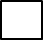     Изложение     Диктант      Математика  (базовый уровень)Математика (профильный уровень)ФизикаХимияИнформатика и ИКТБиологияИстория ГеографияАнглийский языкАнглийский язык (устно)Немецкий языкНемецкий язык (устно)Французский языкФранцузский язык (устно)ОбществознаниеИспанский язык Испанский язык (устно)Литературакопией справки об установлении инвалидности   копией рекомендаций ПМПК